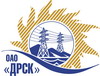 Открытое Акционерное Общество«Дальневосточная распределительная сетевая  компания»Протокол заседания Закупочной комиссии по вскрытию поступивших конвертовг. БлаговещенскСпособ и предмет закупки: Открытый электронный запрос предложений на право заключения Договора на выполнение работ: «Реконструкция ВЛ-110 кВ Михайловка-Тамбовка, филиал "АЭС"». Закупка проводится согласно ГКПЗ 2015 г. раздела  2.2.1 «Услуги ТПиР»  № 813.Плановая стоимость закупки:  3 522 480,00 руб. без учета НДСПРИСУТСТВОВАЛИ: один член постоянно действующей Закупочной комиссии ОАО «ДРСК» 2 уровняИнформация о результатах вскрытия конвертов:В адрес Организатора закупки поступило 5 (пять) Предложений на участие в закупке, с которыми были размещены в электронном виде на Торговой площадке Системы www.b2b-energo.ru.Вскрытие конвертов было осуществлено в электронном сейфе организатора запроса предложений на Торговой площадке Системы www.b2b-energo.ru автоматически.Дата и время начала процедуры вскрытия конвертов с предложениями участников 10:00 (время местное) 31.03.2015.Место проведения процедуры вскрытия конвертов с предложениями участников: Торговая площадка Системы www.b2b-energo.ruВ конвертах обнаружены предложения следующих участников запроса предложений:Технический секретарь Закупочной комиссии 2 уровня ОАО «ДРСК»	Е.Ю. Коврижкина№ 366/УТПиР-В31.03.2015№Наименование участника и его адресПредмет и общая цена заявки на участие в закупке1ООО «Дальэлектромонтаж» г. Свободный, ул. Шатковская, 126Цена: 3 500 000,00 руб. без учета НДС (4 130 000,00 руб. с учетом НДС). 2ООО «ФСК «Энергосоюз»г. Благовещенск, ул. Нагорная, 20/2Цена: 3 512 910,00 руб. без учета НДС (4 145 233,80 руб. с учетом НДС). 3ОАО «Специализированная электросетевая сервисная компания Единой национальной электрической сети»г. Ногинск, у. Парковая, 1Цена: 3 520 878,98 руб. без учета НДС (4 154 637,20 руб. с учетом НДС). 4ООО «НПО «Сибэлектрощит»г. Омск, пр-т Мира, 69Цена: 3 522 480,00 руб. без учета НДС (4 156 526,40 руб. с учетом НДС). 5ООО «СпецСети»г. Благовещенск, ул. Горького, 300Цена: 3 522 448,00  руб. без учета НДС (4 156 488,64 руб. с учетом НДС). 